ContentsForewordThis Technical Report has been produced by the 3rd Generation Partnership Project (3GPP).The contents of the present document are subject to continuing work within the TSG and may change following formal TSG approval. Should the TSG modify the contents of the present document, it will be re-released by the TSG with an identifying change of release date and an increase in version number as follows:Version x.y.zwhere:x	the first digit:1	presented to TSG for information;2	presented to TSG for approval;3	or greater indicates TSG approved document under change control.y	the second digit is incremented for all changes of substance, i.e. technical enhancements, corrections, updates, etc.z	the third digit is incremented when editorial only changes have been incorporated in the document.In the present document, modal verbs have the following meanings:should		indicates a recommendation to do somethingshould not	indicates a recommendation not to do somethingmay		indicates permission to do somethingneed not	indicates permission not to do somethingcan		indicates that something is possiblecannot		indicates that something is impossiblewill		indicates that something is certain or expected to happen as a result of action taken by an agency the behaviour of which is outside the scope of the present documentwill not		indicates that something is certain or expected not to happen as a result of action taken by an agency the behaviour of which is outside the scope of the present documentmight	indicates a likelihood that something will happen as a result of action taken by some agency the behaviour of which is outside the scope of the present documentmight not	indicates a likelihood that something will not happen as a result of action taken by some agency the behaviour of which is outside the scope of the present documentis	(or any other verb in the indicative mood) indicates a statement of factis not	(or any other negative verb in the indicative mood) indicates a statement of factIntroduction1	ScopeThe present document describes potential enhancements to network slice management.The present document considers the following issues:The potential network slice information model and management service enhancements to support cross-operator network slice management use case.The potential new management capabilities to support end to end network slicing.The potential new management capabilities to support security management of network slice.2	ReferencesThe following documents contain provisions which, through reference in this text, constitute provisions of the present document.-	References are either specific (identified by date of publication, edition number, version number, etc.) or non-specific.-	For a specific reference, subsequent revisions do not apply.-	For a non-specific reference, the latest version applies. In the case of a reference to a 3GPP document (including a GSM document), a non-specific reference implicitly refers to the latest version of that document in the same Release as the present document.[1]	3GPP TS 23.501 v16.6.0: "System architecture for the 5G System (5GS); Stage 2"[2]	3GPP TS 28.541 v17.0.0: "5G Network Resource Model (NRM); Stage 2 and stage 3"[3]	3GPP TS 28.531 v16.7.0: "Management and orchestration; Provisioning"[4]	3GPP TS 28.530 v16.3.0: "Management and orchestration; Concepts, use cases and requirements"3	Definitions of terms, symbols and abbreviations3.1	TermsFor the purposes of the present document, the terms given in 3GPP TR 21.905 [1] and the following apply. A term defined in the present document takes precedence over the definition of the same term, if any, in 3GPP TR 21.905 [1].<defined term>: <definition>.3.2	SymbolsFor the purposes of the present document, the following symbols apply:<symbol>	<Explanation>3.3	AbbreviationsFor the purposes of the present document, the abbreviations given in 3GPP TR 21.905 [1] and the following apply. An abbreviation defined in the present document takes precedence over the definition of the same abbreviation, if any, in 3GPP TR 21.905 [1].<Abbreviation>	<Meaning>4	Concepts and overview4.1	Network slice management termsThe following terms are defined by SA2 in 3GPP specificationsThe following terms are defined by SA5 in 3GPP specifications4.2	Multi-operator relationships in network slice managementMulti-operator network slice management refers to scenarios where multiple network operators are involved in providing a network slice.The following figure is a subset of 28.530 [4] Figure 4.8.1, with focus on the relationship between the Communication Service Provider and Network Operator.Figure 4.2.1: High-level model of rolesHowever, 28.530 [4] does not describe the fact that multiple Network Operators may be involved. The following figure considers a scenario where Network Operator A may source network resources from another Network Operator B. The sourced network resources are packaged as a Communication Service, therefore Network Operator A behaves as a Communication Service Customer and Network Operator B behaves as a Communication Service Provider.Figure 4.2.2: Multi-operator scenario4.3	End to end network slice5	Scenarios for Network Slicing Management Enhancements5.1	Network Slice covering multiple networks5.1.1	DescriptionCSP wishes to provide a communication service in multiple countries or regions. The CSP has selected NOP-A as network slice provider. NOP-A does not have RAN coverage in all of the geographical areas that are required by the CSP.NOP-A selects NOP-B to provide RAN coverage for one or more geographical areas, and agrees slice subnet requirements with NOP-B.NOP-A orders the allocation of a network slice by NOP-BNOP-A may issue the request to NOP-B’s 3GPP management system, or NOP-B may issue the request to its own 3GPP management system.The  instance is modelled as a set of MOIs which exist partially in NOP-A’s management system and partially in NOP-B’s management system.NOP-A’s management system will contain a NetworkSlice MOI, the cross-domain NetworkSliceSubnet MOI, and the CN NetworkSliceSubnet MOI.NOP-B’s management system will contain a NetworkSlice MOI and RAN NetworkSliceSubnet MOI.As part of the provisioning phase, the cross-domain NetworkSliceSubnet MOI in NOP-A’s management system should be configured with a reference to the RAN NetworkSliceSubnet MOI in NOP-B’s management system.5.2	Use case – Isolated deployment of multiple network slices of same customer5.2.1	IntroductionIn this use case, one network slice customer (e.g. a public safety department, or NSC_PS-1) requests two network slices from a network slice provider to support mIoT services of two regions, e.g. in two cities, and other service requirements (besides coverage area) of the two slices can be different also.  The isolation requirements of the two mIoT network slices are same, both require to physically isolate user plane of the network slice from network slices of other network slice customers (no restriction on control plane). In addition, to save total cost, the network slice customer NSC_PS-1 agrees that the two mIoT network slices can share resources with each other without physical isolation.  As shown in below, user plane of both NS_mIoT-1 and  NS_mIoT-2 are separated from NS_x1 and NS_x2, e.g. NS_mIoT-1 and  NS_mIoT-2 are deployed on different physical nodes (e.g. physical gNBs, physical UPFs or servers to accommodate virtualized UPF instances) than nodes of NS_x1 and NS_x2. However, NS_mIoT-1 and NS_mIoT-2 could share same physical resources, e.g. physical UPF or server/host OS in where the virtualized UPF instances are deployed. 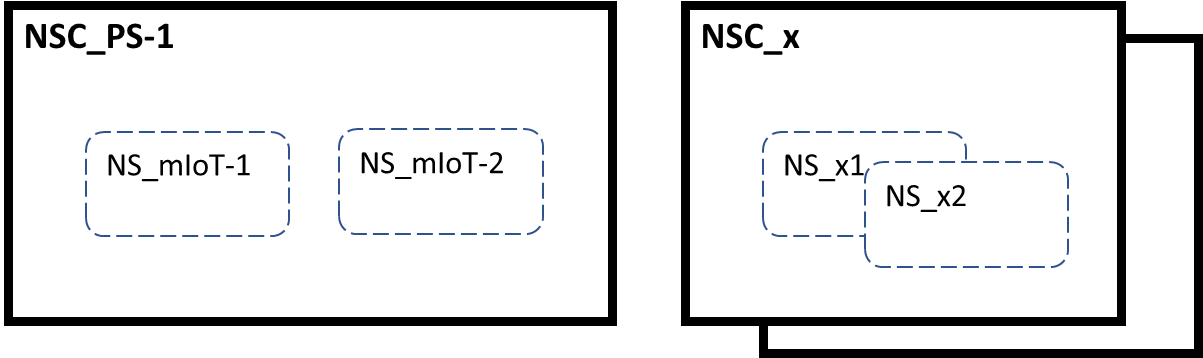 Figure 5.2.1-1 Example of isolated deployment of two network slices of same customerIn other words, NS_mIoT-1 and NS_mIoT-2 of NSC_PS-1 are deployed in one security domain (refer to 33.210), which is isolated from other security domains. The NS_mIoT-1 and NS_mIoT-2 share isolation requirements, as well as resources.To optimize operational procedures, an MNO/NOP (as internal customer) may create network slices for their own eMBB service subscribers in different cities. e.g. NS_eMBB-1 and NS_eMBB-2, and other service requirements (besides coverage area) of the two slices can be different also. To better utilize resource, these two eMBB services can share same resources. As shown in below, resource of both NS_eMBB-1 and  NS_eMBB-2 are separated from NS_x1 and NS_x2, but  NS_eMBB-1 and NS_eMBB-2 could share same resource.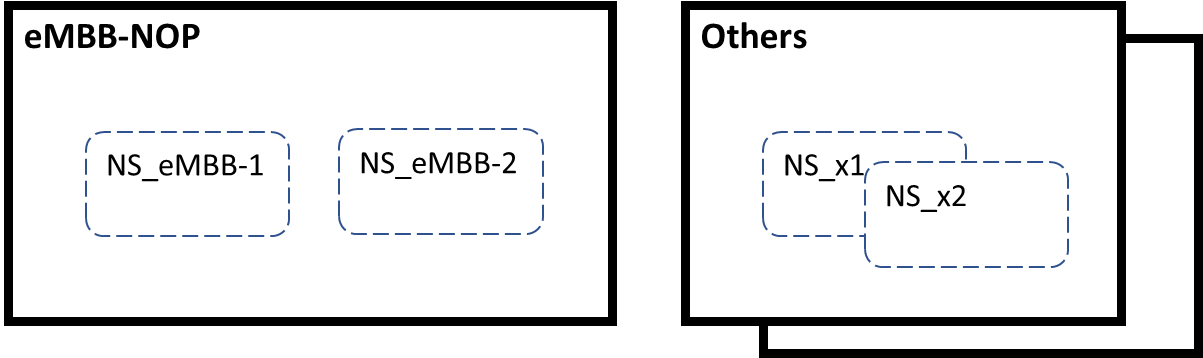 Figure 5.2.1-2 Example of isolated deployment of two network slices of operator5.2.2	Potential requirementThe 3GPP management system could have the capability to allocate network slice based on granular isolation requirements on the network sliceNote: For example, instead of binary sharing/non-sharing indicator, granular isolation requirements could be multi- levels requirement, such as isolation attribute specified in GSMA PRD NG.116The 3GPP management system could have the capability to group network slices with same isolation requirements and security levelThe 3GPP management system could have the capability to support authorized network slice related management service consumer to query and select  group to the network slice to be deployedNote: For example, the authorized network slice related management service consumer could be another high privileged management system or administrator of the NOP.5.2.3	Issue and gapsThe resourceSharingLevel attribute is defined in ServiceProfile dataType - see Network Slice IOC defined in 5G Network Resource Model (NRM). This attribute only specifies whether the resources to be allocated to the network slice can be shared with other network slice(s). The existing 3GPP management system capabilities cannot support the use cases and potential requirements described above, which implied not only granular isolation requirements for network slice (e.g. isolation attribute specified in GSMA PRD NG.116), but also flexible inclusion/exclusion rules between network slices (e.g. group network slices with same isolation requirement and security level together, and isolate the network slices in the group from network slices in other groups).6	Potential requirements for Network Slicing Management Enhancements7	Possible solutions for Network Slicing Management Enhancements7.1Possible solutions for network slice isolationIt is proposed to enhance the 5G NRM to support network slice isolationDefine isolation group in NRM to represent a group of network slice sharing same isolation requirements and resources. The group can be based on tenant, SST, region, security level, etc.Define isolation profile in NRM to represent a set of isolation requirements. Associate a network slice to an isolation groupAssociate an isolation group to an isolation profileFigure 7.1-1 NRM fragment proposal for network slice isolation8	Conclusions and recommendationsAnnex A (informative):
Change history3GPP TR 28.811 V0..0 (202-)3GPP TR 28.811 V0..0 (202-)Technical ReportTechnical Report3rd Generation Partnership Project;Technical Specification Group Services and System Aspects;Management and orchestration;Network Slice Management Enhancement (Release 17)3rd Generation Partnership Project;Technical Specification Group Services and System Aspects;Management and orchestration;Network Slice Management Enhancement (Release 17)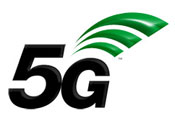 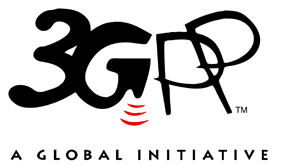 The present document has been developed within the 3rd Generation Partnership Project (3GPP TM) and may be further elaborated for the purposes of 3GPP.
The present document has not been subject to any approval process by the 3GPP Organizational Partners and shall not be implemented.
This Specification is provided for future development work within 3GPP only. The Organizational Partners accept no liability for any use of this Specification.
Specifications and Reports for implementation of the 3GPP TM system should be obtained via the 3GPP Organizational Partners' Publications Offices.The present document has been developed within the 3rd Generation Partnership Project (3GPP TM) and may be further elaborated for the purposes of 3GPP.
The present document has not been subject to any approval process by the 3GPP Organizational Partners and shall not be implemented.
This Specification is provided for future development work within 3GPP only. The Organizational Partners accept no liability for any use of this Specification.
Specifications and Reports for implementation of the 3GPP TM system should be obtained via the 3GPP Organizational Partners' Publications Offices.3GPPPostal address3GPP support office address650 Route des Lucioles - Sophia AntipolisValbonne - FRANCETel.: +33 4 92 94 42 00 Fax: +33 4 93 65 47 16Internethttp://www.3gpp.orgCopyright NotificationNo part may be reproduced except as authorized by written permission.
The copyright and the foregoing restriction extend to reproduction in all media.© 2019, 3GPP Organizational Partners (ARIB, ATIS, CCSA, ETSI, TSDSI, TTA, TTC).All rights reserved.UMTS™ is a Trade Mark of ETSI registered for the benefit of its members3GPP™ is a Trade Mark of ETSI registered for the benefit of its Members and of the 3GPP Organizational Partners
LTE™ is a Trade Mark of ETSI registered for the benefit of its Members and of the 3GPP Organizational PartnersGSM® and the GSM logo are registered and owned by the GSM AssociationTermReferenceDefinitionNetwork SliceTS 23.501 [1]A logical network that provides specific network capabilities and network characteristics.Network Slice instanceTS 23.501 [1]A set of Network Function instances and the required resources (e.g. compute, storage and networking resources) which form a deployed Network Slice.NSI IDTS 23.501 [1]An identifier for identifying the Core Network part of a Network Slice instance when multiple Network Slice instances of the same Network Slice are deployed, and there is a need to differentiate between them in the 5GC.TermReferenceDefinitionnetwork sliceTS 28.530 [4]A logical network that provides specific network capabilities and network characteristics, supporting various service properties for network slice customers.<<InformationObjectClass>>
NetworkSliceTS 28.541 [2]This IOC represents the properties of a network slice instance in a 5G network.NetworkSlice instanceTS 28.530 [4]A Managed Object Instance (MOI) of NetworkSlice IOC.NetworkSlice identifierTS 28.531 [3]To identify a NetworkSlice instance defined in TS 28.530, it is DN of a managed object instance of NetworkSlice IOC [2].cNSIIdListTS 28.541 [2]It is a set of NSI ID. NSI ID is an identifier for identifying the Core Network part of a Network Slice instance when multiple Network Slice instances of the same Network Slice are deployed, and there is a need to differentiate between them in the 5GC.network slice subnetTS 28.530 [4]A representation of a set of network functions and the associated resources (e.g. compute, storage and networking resources) supporting network slice.<<InformationObjectClass>>
NetworkSliceSubnetTS 28.541 [2]This IOC represents the properties of a network slice subnet instance in a 5G network.NetworkSliceSubnet instanceTS 28.530 [4]A Managed Object Instance (MOI) of NetworkSliceSubnet IOC.NetworkSliceSubnet identifierTS 28.531 [3]To identify a NetworkSliceSubnet instance defined in TS 28.530, it is DN of a managed object instance of NetworkSliceSubnet IOC [2].Change historyChange historyChange historyChange historyChange historyChange historyChange historyChange historyDateMeetingTDocCRRevCatSubject/CommentNew version2019-07-n/a---Initial skeleton0.0.02020-08SA5#132eS5-204041---28.811 skeleton0.1.02020-08SA5#132eS5-204582---Add concepts0.1.02020-08SA5#132eS5-204583---Add scope0.1.02020-11SA5#134eS5-206065---Update scope to include security aspects0.2.02020-11SA5#134eS5-206399---Add cross-operator concept0.2.02020-11SA5#134eS5-206400---Add end to end concept0.2.02020-11SA5#134eS5-206401---Update references and terms0.2.02020-11SA5#134eS5-206402---Deploy two network slices of same customer0.2.02020-11SA5#134eS5-206403---Add cross-operator network slicing scenario0.2.0